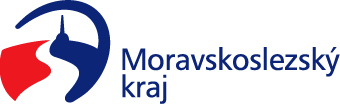 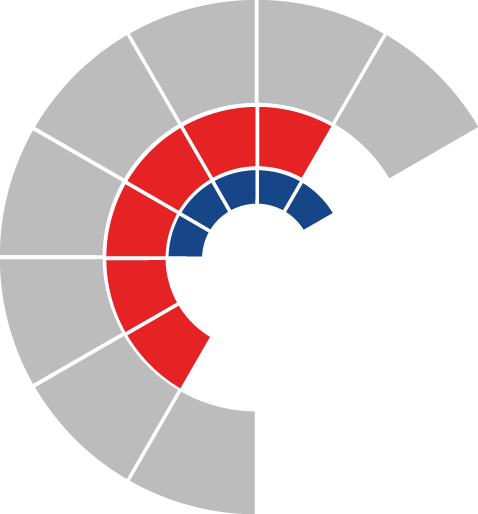 						Výbor pro dopravu zastupitelstva kraje 										 Výpis z usneseníČíslo jednání:	VD14		Datum konání:	1.12.2022Číslo usnesení: 14/107Výbor pro dopravu zastupitelstva krajeVARIANTA Abere na vědomížádost dopravců (ČSAD Frýdek-Místek a.s., ČSAD Havířov a.s., ČSAD Karviná a.s., Z-Group bus a.s. a Transdev Morava s.r.o.) ze dne 9.8.2022 ve věci změny stanovení stávající indexace nákladových položek pohonných hmot dle přílohy č. 1 předloženého materiáludoporučujezastupitelstvu kraje schválit postup dle Varianty 1. uvedené v důvodové zprávě předloženého materiálu Výbor pro dopravu zastupitelstva krajeVARIANTA Bbere na vědomížádost dopravců (ČSAD Frýdek-Místek a.s., ČSAD Havířov a.s., ČSAD Karviná a.s., Z-Group bus a.s. a Transdev Morava s.r.o.) ze dne 9.8.2022 ve věci změny stanovení stávající indexace nákladových položek pohonných hmot dle přílohy č. 1 předloženého materiálu doporučujezastupitelstvu kraje schválit postup dle Varianty 2. uvedené v důvodové zprávě předloženého materiáluZa správnost vyhotovení:Ing. Natálie KapcalováV Ostravě dne 1.12.2022Ing. Vladimír Návrat, v.r.předseda výboru pro dopravu